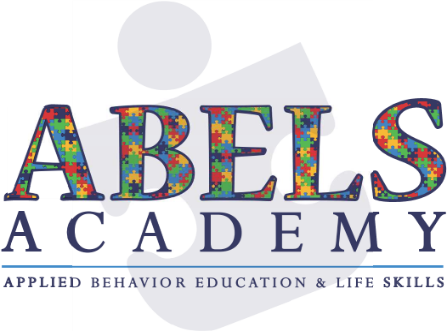 ABELS ACADEMY INTAKE FORMMedical HistoryIf your child’s medical history includes any of the following, please report your child’s age at occurrence, number of occurrences and any other pertinent information.Current MedicationsAllergiesCurrent Treatment or InterventionSpeech TherapyOccupational TherapyPhysical TherapyBehavior InterventionPsychotherapyAny assessments?  SLP, VBMAPP, ABLES, OT?  __________________________________________________________________________________________List special things your child likes (sugar cookies, Disney movies, toys, etc.)Academics and Daily LivingAnswer yes or no where indicated, and mark the appropriate columns.Sensory IssuesSelf Injurious Behaviors and Safety Issues / Maladaptive BehaviorsDoes your child self-injure? Examples: Head banging, cutting, self-biting, skin picking?    □Yes     □NoIf so, describe behaviors: _________________________________________________________________________________________________________________________________________________________________________________________________________________________________________________________MaladaptivesFeeding and NutritionDoes your child eat a variety of foods?  Please check all that apply.Attending SkillsTransitionsNarrow or Limited InterestsStereotypical BehaviorsPlay SkillsCommunication DevelopmentConcernsPlease describe concerns regarding the areas listed below.  I certify that the information provided on this application is accurate.  I understand that withholding of information or giving false information may negatively impact my child’s treatment plan or may result in termination of services.Today’s DateChild’s NameDate of BirthGenderCurrent Diagnosis (All)and age at time of diagnosis	Current SchoolGrade LevelIs there an IEP in place?*Please provide us with a copy of the IEP for the last 2 yearsDate of last IEP meeting?What type of classroom is your child in at school?□ Mainstream□ Self-contained□ CombinationIf home-schooled, does your child participate in any co-op opportunities?What is your child’s matrix score?Describe the special support (if any) your child gets at schoolLanguage(s) spoken in the homeChild currently lives withChild’s primary caregiver(s)Parent’s full nameE-mail addressBest contact numberParent’s Full NameE-mail addressBest contact numberAllergiesAsthmaChildhood diseasesSeizures(please be specific regarding severity and frequency)OtherComorbid ConditionsName of MedicationDosage and FrequencyFor what diagnosis?Age when medication startedPrescribing DoctorEXAMPLE:Vyvance10 mg once a dayADHD4 yearsDr. WhoFood AllergiesDrug AllergiesInsect AllergiesEdibleTangibleActivitySocialOtherACADEMIC SKILLSYESNONOONLY w/HELPINDEPENDENTLYIs ability consistent with age? Y/NREFUSESReadIdentify lettersIdentify numbersHold a crayonHold a pencilCutColorWriteSit in a chairSit for a storyLook when name is calledLIFE SKILLSYESNONOONLY w/HELPINDEPENDENTLYIs ability consistent with age? Y/NREFUSESBrush TeethWipe after toiletingWash in the bathShowerPick out clothesDressUndressTie shoesUse a forkUse a spoonDrink from sippy cupDrink from open cupAdditional concerns related to academic or daily living skillsAdditional concerns related to academic or daily living skillsAdditional concerns related to academic or daily living skillsDoes your child have any sensory difficulties? (ie: tactile, visual, auditory, etc)?  If yes, please describeDescribe any sensory seeking behaviorsDescribe any sensory defensiveness behaviorsSafety skill deficits your child hasDoes your child feel pain?What are the indicators that your child is in pain?AggressionHittingPicaKickingMouthingScratchingFecal SmearingBitingElopingSelf-Injurious BehaviorSkin PickingHead BangingSelf-BitingHair PullingCuttingDoes your child use utensils independently?Was feeding your child ever difficult?  If so, please explain.Does your child have difficulty sucking, chewing or swallowing? Please describe:Is your child a picky or fussy eater?SoftChewyCrunchyStickyPureedHotColdMeatsBreadsFruitsVegetablesSourSweetSpicyDairyIf your child does not eat a variety of foods, please describe their current diet.How long will your child sit and work on one activity?What does your child do if requested to complete a non-preferred activity?In general, how does your child transition from one activity to the next?Does your child transition cooperatively from preferred activities to non-preferred activities?  If not, what happens?How does your child respond to changes in the environment or routine?Does your child insist on routines?Does your child engage in behaviors when things change, are out of order or otherwise different?  Please describe behaviors.Does your child have limited interest in things? (only plays with one toy, watches same move, eats only certain food)  Please specify.Does your child engage in repetitive behaviors such as spinning, hand flapping, echoing things heard, staring at lights, flicking fingers in front of eyes?  If so, what are those behaviors?Describe your child’s play skills.  What is played with?  Are toys played with as their intended purpose?Who does your child play with? □  Adults     □ Children     □ AloneDescribe how your child interacts with adults.What does your child’s interaction look like when playing with other children?What are your child’s favorite toys and/or play activities?Describe how your child plays with their favorite toysWhen you talk to your child, how much do you feel is understood?□  A few words     □  Many words and phrases□  Simple directions and questions     □  Almost everything I sayHow does your child communicate wants and needs?Check all that apply□  Cries     □  Points     □  Signs     □  Pulls toward object□  Gestures     □  Vocalizes sounds    □  Uses single words□  Uses many words but only one at a time     □  Uses phrases     □  Uses long sentencesHow does your child gain attention?Does your child answer when you call?Does your child answer yes/no and “wh” questions?Does your child ask for help?Does your child talk about what he/she is doingWhat does your child like to talk about?Does your child get stuck on a favorite topic or insist on only talking about what he/she wants to talk about?What percentage of your child’s speech do you understand?Can people outside the family understand your child’s speech?Does your child stutter or stammer?Did you ever notice a change in your child’s behavior, language, or social skills?  If so, please describe the change and when it occurred.Does your child’s communication difficulty cause frustration?SpeechBehaviorsFeedingPlayFollowing directionsSocial developmentWhen did you first notice the difficulty/difficulties listed on the previous page?  Has the problem changed since you first noticed?  Is your child aware of the problem?What have you done to help your child with these difficulties?How do his/her peers and teachers react to the communication difficulty?Completed by (print first and last name)Signature:Date:Relationship to child:Signature:Date: